Name ____________________________________ Date ________________ Period ________WEEK 9 AGENDA: Unit 2		        course website: kachemistry.weebly.com*Complete the following problems on a separate sheet of paper in your chemistry notebook. SHOW ALL WORK TO RECEIVE FULL CREDIT! Remember for unit conversions you must show your work in a t-chart!Answers to Agenda Problems #9-129a. 1.21× 1024 atoms atoms Al9b. 3.011 × 1023 atoms La9c. 6.02 × 1021 atoms Ga9d. 1.3× 1015 atoms Be10a. 1810.g Ta or 1.810 x 103 g Ta10b. 0.295 g Co10c. 99.91 g Ar10d. 79.7 g He11a. 0.278 mol B11b. 0.0205 mol Na11c. 23.4 mol CH3OH11d. 0.490 mol Al2O312a. 19.13 g N12b. 4.81 g of Ca12c. 1.45 × 103 g of BaCl212d. 0.2 g C3H8DateTopicHomeworkHomeworkHomeworkDateTopicCBPAHM – Oct 27The Mole; Periodic Table Intro1; 2a-b; 3a-b; 4a-b1-3; 4a-c1-4T – Oct 28Mole to Atom/Molecule Conversion5a-b; 6a-b5a-c; 6a-c5-6W – Oct 29Mole to Grams Conversion7a-b; 8a-b7-87-8Th – Oct 30Atom/Molecule to Mole Conversion9a-b; 10a-b9a-c;10a-c9-10F – Oct 31Structure of the Atom; Skills Quiz11a-b;12a-b;1311a-c;12a-c;1311-13What does each letter of the box represent?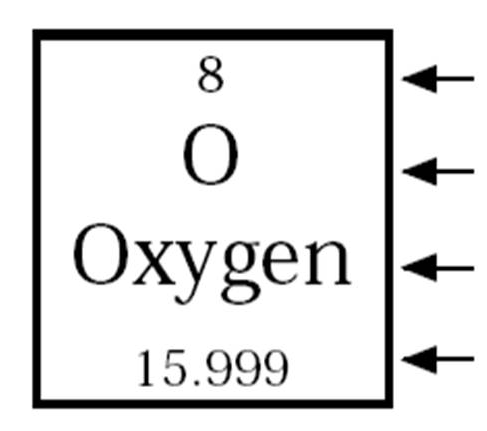 Use your periodic table to determine the symbols for the following elements AND the number of protons, neutrons, and electrons:GoldNitrogenCarbonIronUse your periodic table to determine the names for the symbols below AND the number of protons, neutrons, and electrons:SilverMagnesiumSodiumCalciumUse the T-Chart method to answer the following questions (show ALL work):How many donuts are in 6.5 dozen donuts?How many minutes are in 2 days?How many minutes are in 2.5 weeks?How many seconds are in 5 weeks?Calculate the number of atoms/molecules in the following quantities:5.25 moles Aluminum1.65 moles Carbon2.55 x 10-15 moles Oxygen0.0045 moles CalciumCalculate the number of moles in each of the following quantities:6.022 x 1024 atoms of cobalt1.06 x 1023 atoms of tungsten3.008 x 1019 molecules of water950000000 molecules of sugarCalculate the number of moles in each of the following masses:0.039 g of palladium8200 g of iron0.0073 kg of tantalumCalculate the mass in grams of each of the following amounts:1.002 mol of chromium550 mol of aluminum4.08 x 108 mol of neonCalculate the number of atoms in each of the following masses:54.0 g of aluminum 69.45 g of lanthanum 0.697 g of gallium 0.000000020 g beryllium Calculate the mass of the following numbers of atoms:6.022 × 1024 atoms of tantalum 3.01 × 1021 atoms of cobalt 1.506 × 1024 atoms of argon 1.20 × 1025 atoms of helium Determine the number of moles in each of the following:3.00 g of boron (B) 0.472 g of sodium (Na)7.50 × 102 g of methanol, CH3OH d.    50.0 g of aluminum chloride, Al2O3 12. Determine the mass of each of the following amounts:1.366 mol of nitrogen (N)0.120 mol of calcium (Ca)6.94 mol barium chloride, BaCl2 0.005 mole of propane, C3H8 Define the following parts of the atom AND their location:ProtonNeutronElectronNucleus